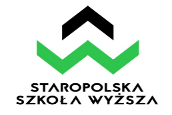 POTWIERDZENIE OSIĄGNIĘCIA ZAKŁADANYCH EFEKTÓW UCZENIA SIĘ
DLA PRAKTYK ZAWODOWYCHPotwierdzam, iż student/studentka …………………………….……………….……, rok studiów: …………,                                                                                        (nazwisko i imię, nr albumu)kierunek: ………………………………...…………, profil: ……..……………………………………………,odbywał/odbywała praktyki zawodowe w okresie ..……..………………..….……… w ……….………..…… .…………………………………………………………………...… i podczas praktyk osiągnął/osiągnęła zakładane efekty uczenia się określone w sylabusie zajęć.Tab. 1 Wypełnia Opiekun praktyk z ramienia InstytucjiTab. 2 Wypełnia Koordynator ds. praktyk zawodowych na podstawie przedstawionej przez studenta dokumentacji przebiegu praktyk zawodowych, potwierdzonej przez Opiekuna praktyk z ramienia Instytucji.……………………………………..				…………………………………… (podpis Opiekuna praktyk z ramienia Instytucji)		                                         (podpis Koordynatora ds. praktyk zawodowych)Ocena pracy studenta (skala od 1 do 5)12345Wykorzystanie posiadanej wiedzy w praktyce oraz przygotowanie merytoryczne do praktykiSystematycznośćOrganizacja pracySamodzielnośćTerminowość wykonywania zadańZaangażowanieKreatywnośćUmiejętność pracy w zespoleSkłonność do poszukiwania kompromisów w zakresie zakładanych celówInne …………………………………………………………………………..EFEKTY Z ZAKRESU:Realizacja efektówRealizacja efektówWiedzy:TAKNIEZna i rozumie cele oraz sposób organizacji i funkcjonowania instytucji, w której odbywa praktykę. Ma pogłębioną i uporządkowaną wiedzę o różnych środowiskach wychowawczych, w których jest prowadzona diagnoza i terapiaZna i rozumie proces rozwoju człowieka w cyklu życia zarówno w aspekcie biologicznym, jak i psychologicznym oraz społecznymZna i rozumie znaczenie i rodzaje więzi społecznych i rządzące nimi prawidłowości istotne z punktu widzenia procesów diagnozy i terapiiUmiejętności:Umiejętności:Umiejętności:Posiada  umiejętności obserwowania, diagnozowania, racjonalnego oceniania złożonych sytuacji wychowawczych oraz analizowania motywów i wzorów ludzkich zachowań Potrafi generować rozwiązania problemów pedagogicznych i prognozować przebieg ich rozwiązywania oraz przewidywać skutki planowanych działań w określonych obszarach wychowawczych tworząc swój warsztat pracy diagnosty /terapeuty Potrafi  wyznaczać oraz przyjmować wspólne cele działania, stosować przepisy prawa  i zasady etyki zawodowej w ramach obowiązków diagnosty /terapeutyKompetencji społecznych:Kompetencji społecznych:Kompetencji społecznych:Jest gotów podejmować wyzwania zawodowe; umie pracować z grupą i w grupie, przyjmując w niej różne role oraz organizować pracę zespołu i nim kierować podczas realizacji określonego zadania z zakresu diagnozy i terapiiJest gotowy do podejmowania wyzwań zawodowych z zakresu diagnozy i terapii, prawidłowo określając priorytety określonych zadańJest gotów identyfikować oraz odpowiedzialnie rozstrzygać dylematy zawodowe i etyczneJest gotów brać odpowiedzialność za własne przygotowanie do pracy, podejmowane decyzje i prowadzone działania oraz ich skutki, czuje się odpowiedzialny wobec ludzi, dla których dobra stara się działać, wyraża taką postawę w środowisku specjalistów i pośrednio modeluje to podejście wśród innych 